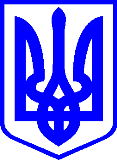 КИЇВСЬКА МІСЬКА РАДАІІ СЕСІЯ ІХ СКЛИКАННЯРІШЕННЯ                                                                                    Проєкт____________№_______________Про скасування рішення Київської міської ради від 07 грудня 2023 року 
№ 7511/7552 «Про внесення змін до комплексної міської цільової програми «Молодь та спорт столиці» на 2022-2024 роки»Відповідно до Закону України «Про місцеве самоврядування в Україні», з метою скасування рішення про зміни до комплексної міської цільової програми Київська міська рада ВИРІШИЛА1. Скасувати рішення Київської міської ради від 07 грудня 2023 року 
№ 7511/7552 «Про внесення змін до комплексної міської цільової програми «Молодь та спорт столиці» на 2022-2024 роки».2. Контроль за виконанням цього рішення покласти на постійну комісію Київської міської ради з питань регламенту, депутатської етики та запобігання корупції.Київський міський голова						Віталій КЛИЧКОПодання:Директор Департаменту молоді та спорту 							    Юлія ХАНГоловний спеціаліст сектору правового забезпечення, уповноважена особа з питань запобігання та виявлення корупції 				    Юрій ДМИТРІЄВПогоджено:Заступник голови Київської міської державної адміністрації з питань здійснення самоврядних повноваженьОлена ГОВОРОВАПостійна комісія Київської міської ради з питань регламенту, депутатської етики та запобігання корупції.ГоловаСекретарНачальник управління правового забезпечення діяльності Київської міської ради  Леонід ЄМЕЦЬВячеслав НЕПОПВалентина ПОЛОЖИШНИК